InstructionsThis form captures information on your lean/CI roles in employment and qualifications.Add text in the field for each category/section or select from a date box.Send the completed form as an MS Word document to: membership@leancompetency.orgOnce submitted, your application will be reviewed and you will be informed whether your application has been accepted and, if so, the next steps in the process.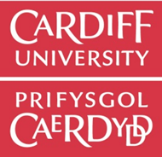 Personal InformationCurrent EmploymentPrevious Roles (Up to Four)Qualifications & Professinal MembershipsProvide details of your main academic, professional, workplace or vocational qualifications (post-secondary school) and professional memberships. List in date order, starting with the most recent.DeclarationI hereby apply for the LCS CPD programme and confirm that the information contained in the application is accurate.NameTelephoneHome Address, inc postcodeEmailOrganisationDate JoinedDate JoinedAddressJob TitleJob TitleRole & ResponsibilitiesRole & ResponsibilitiesRole & ResponsibilitiesOrganisation 1DatesRoleRoleOrganisation 2DatesRoleRoleOrganisation 3DatesRoleRoleOrganisation 4DatesDatesRoleRoleRoleQualificationQualificationInstitution/ProviderYear123456Professional MembershipProfessional MembershipInstitutionYear123Name:   Signature imageOr electronic signatureDate:     